ФИЗКУЛЬТУРНОЕ ЗАНЯТИЕ «БЕРЕГИТЕ ЗДОРОВЬЕ С ДЕТСТВА» В РАЗНОВОЗРАСТНОЙ ГРУППЕ «СОЛНЫШКО»Цель: формирование знаний и навыков детей по сохранению и укреплению здоровья, как самого большого богатства человека; расширить понятия о том, что от здоровья детей зависит здоровье нации.Задачи:Оздоровительные:1. Закрепить умение детей выполнять упражнения, укрепляющие свод стопы, формирующие навыки правильной осанки.2. Развивать силу, ловкость, выносливость, координацию движений.Образовательные:1. Учить правильно, согласованно выполнять движения под счёт.2. Закрепить навыки основных видов ходьбы.Воспитательные:1. Воспитывать самостоятельность, чувство ответственности при выполнении упражнений, желание заботиться о своём здоровье.2. Вызывать эмоциональное удовлетворение, интерес к занятиям, сноровку и внимание в игре.Ход занятия:Вводная часть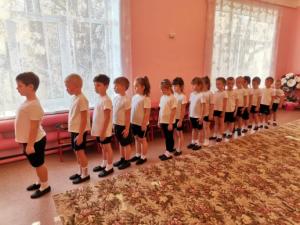 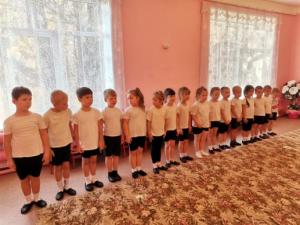 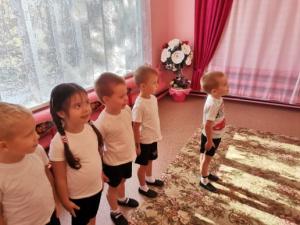 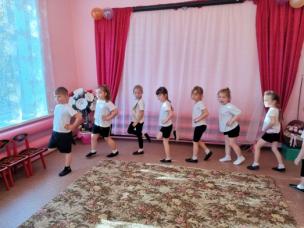 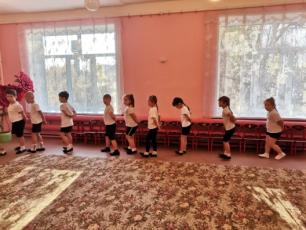 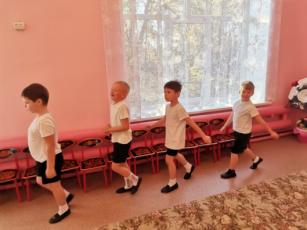 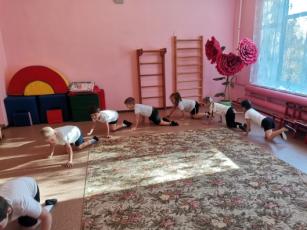 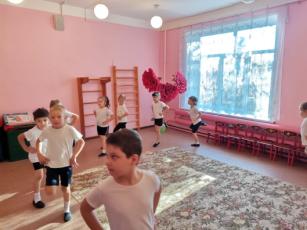 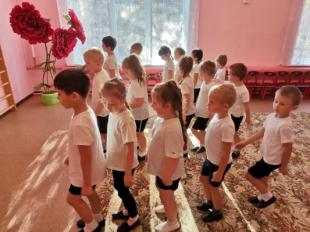 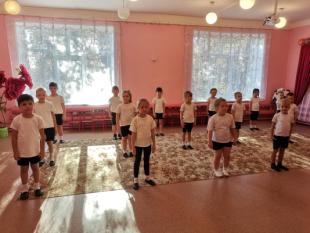 Основная часть: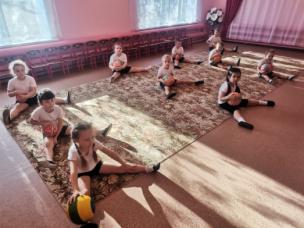 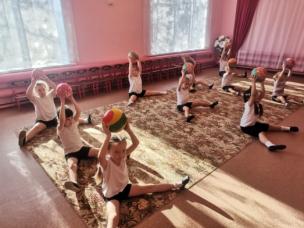 Комплекс ОРУ с малым мячом.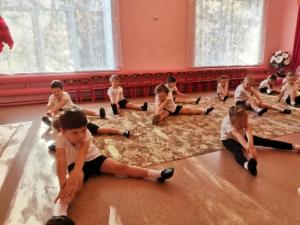 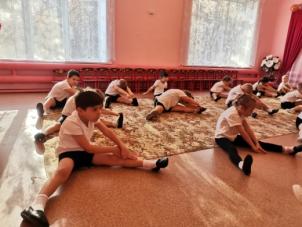 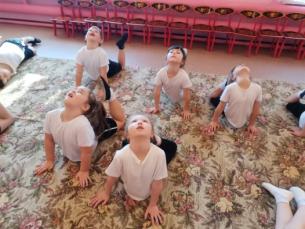 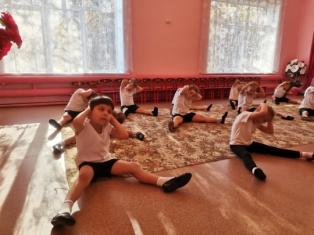 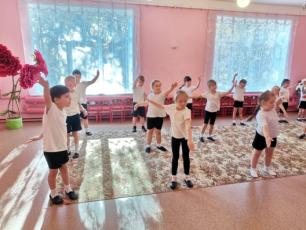 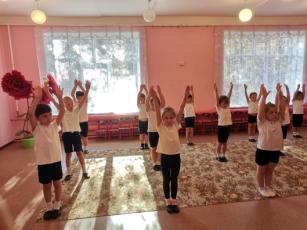 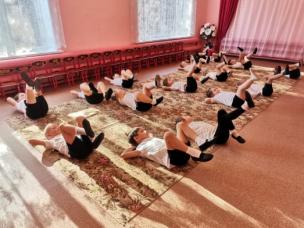 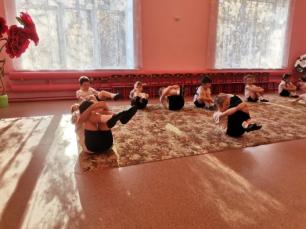 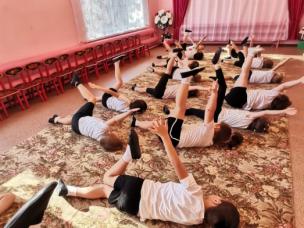 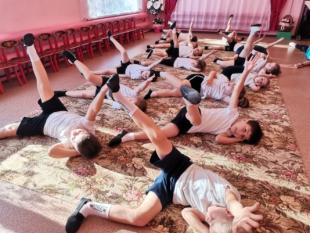 Основные движения3. Заключительная частьПодвижная игра «Ты катись, веселый мяч»